ESCOLA _________________________________DATA:_____/_____/_____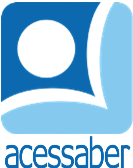 PROF:_______________________________________TURMA:___________NOME:________________________________________________________AS ABELHAS E OS ZANGÕESCerta vez, no buraco de um tronco, as abelhas-operárias criaram um belo favo de mel. Os zangões insistiram que este pertencia a eles.- Nós fizemos este favo. Ele nos pertence! - os zangões declararam.- Vocês não fizeram aquele favo! - responderam as honestas abelhas- operárias. - Nós o fizemos sozinhas! Levamos o verão inteiro para enchê-lo com mel dourado!A juíza vespa foi convocada para resolver o caso.- Vocês, abelhas-operárias e zangões, são tão parecidos no formato e no tamanho, que é difícil saber quem criou o favo. Minha decisão estabelece que as abelhas-operárias e os zangões precisam cada um encontrar um favo em que não haja mel e criar um novo favo. Aquele que o encher com o mesmo mel dourado é o dono do favo de mel da árvore oca!As abelhas-operárias ficaram satisfeitas com essa decisão e começaram a trabalhar no novo favo imediatamente. Ao ver os zangões desocupados, a juíza decidiu que o favo na árvore oca pertencia às abelhas-operárias e decretou que os zangões sumissem dali!QuestõesQual é o título do texto?R: __________________________________________________________________Quantos parágrafos há no texto?R: __________________________________________________________________Qual é o problema entre os zangões?R: __________________________________________________________________Onde se passa a história? R: ______________________________________________________________________________________________________________________________________Quem chegou para resolver o problema?R: ______________________________________________________________________________________________________________________________________O que foi proposto para resolver o conflito?R: ______________________________________________________________________________________________________________________________________________________________________________________________________________________________________________________________________________________________________________________________________________________________________________________________________________________Quem ganhou a discussão e por quê?R: ______________________________________________________________________________________________________________________________________________________________________________________________________________________________________________________________________________O que a juíza decretou?R: __________________________________________________________________________________________________________________________________________________________________________________________________________________________________________________________________________________________________________________________________________________Qual a sua opinião em relação ao comportamento dos zangões?R: __________________________________________________________________________________________________________________________________________________________________________________________________________________________________________________________________________________________________________________________________________________________________________________________________________________________________________________________________________________________________________________________________________________________________________________________________________________________________________________________________________________________________________________________________________________________________________Faça uma ilustração da história: